36th ANNUAL MOMA STATESingles, Doubles, and Team Dart Tournament Entry Form January 26th-30th, 2022@ Mayo Civic Center - Rochester, MN.ENTRY DEADLINE Friday, January 3rd, 2022Singles Events	please circle one	OFFICE USE ONLYDoubles Events	OFFICE USE ONLY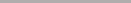 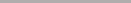 OFFICE USE ONLY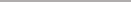 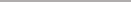 Team Cricket	OFFICE USE ONLY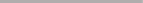 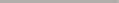 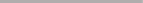 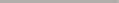 TEAM 501	OFFICE USE ONLYNO ON-SITE ENTRIES AT TOURNAMENT!!!!!!!ENTRY DEADLINE FRIDAY, January 3rd, 2020501Cricketopen / masteropen / masteropen / masteropen / master501Cricketopen / master / mixedPlayer 1Player 1Player 2Player 2501Cricketopen / masters / mixedPlayer 1Player 1Player 2Player 2Team Name	open / masterCaptainCaptainPlayer 2Player 2Player 3Player 3Player 4Player 4Team Name	open / masterCaptainCaptainPlayer 2Player 2Player 3Player 3Player 4Player 4 	# Singles Entries$40.00= $ 	 	# Doubles Entries$80.00= $ 	 	# Team Entries$160.00= $ 	